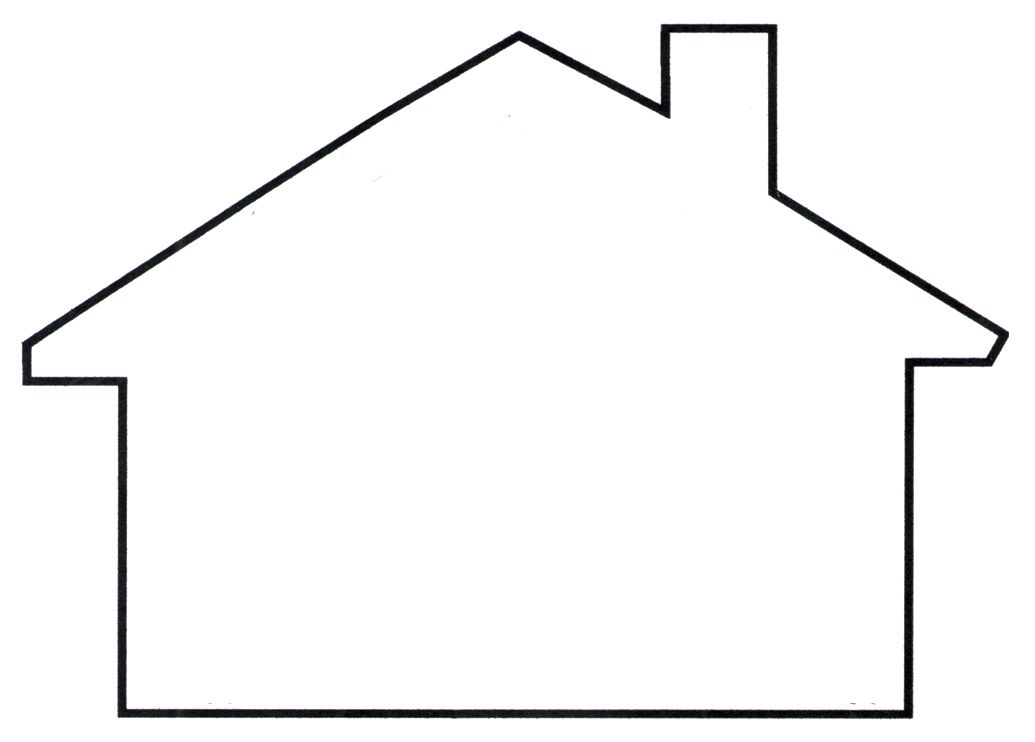 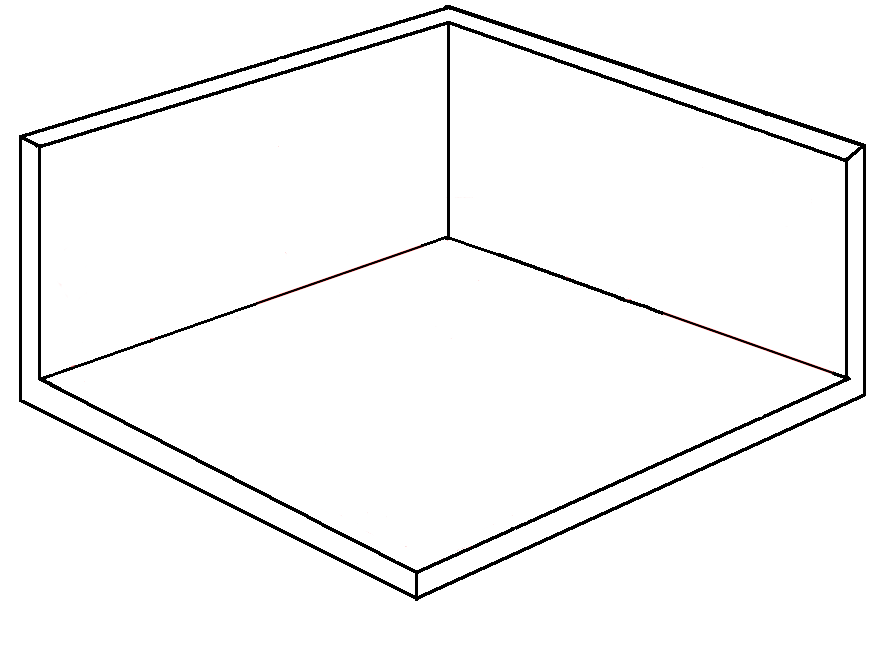 Look at the rooms you have created. Choose a room or an object, and using the measurements create a word problem. You need to create one word problem about area or perimeter, and another one to find the missing length of a side. Check your word problem using the checklist when you have finished.For this project you will be using lots of different skills we have been developing in Math. It is really important to have a plan to help us achieve our goals for our Dream House Project. Choose 1 or 2 of the strategies for each goal below. I have finished my project. I was good at     ____________________________________________________________. Something I need to improve further is ________________________________________________________________. I will improve this by ______________________________________________________________________________________________________________________________________________________________________________________.   This object is ____________________Choose the best units of measurement for your object. You can use mm, cm, m, kmThe length of this object is 23 ____.The width of this object is 18 ____. Find the area of the object: The area of this object is _________. This object is ____________________Choose the best units of measurement for your object. You can use mm, cm, m, kmAll the sides of this object are equal. The length of one side is 13.5 _____. Find the perimeter of the object: The perimeter of this object is_______. This object is ____________________Choose the best units of measurement for your object. You can use mm, cm, m, kmAll the sides of this object are equal. The length of one side is 8 ____. Find the area of the object: The area of this object is _________. This object is ____________________Choose the best units of measurement for your object. You can use mm, cm, m, kmThe area of the object is 207___ ²The width of this object is 9 ___. Find the width of the object: The width of this object is_______. TaskWrite the word problemCheckCreate a word problem to find the Perimeter or Area. Use an object or a room in your dream rooms to do this.____________________________________________________________________________________________________________________________________________________________________________________________________Does it have units of measurement? Does it have a question mark? Is it possible to solve (does it make sense?)Have you checked your spelling of key words? Create a word problem to find the missing length of a shapeUse an object or a room in your dream rooms to do this.____________________________________________________________________________________________________________________________________________________________________________________________________Does it have units of measurement? Does it have a question mark? Is it possible to solve (does it make sense?)Have you checked your spelling of key words? Goals to ImproveHow will you improve? Tick or underline 1 or 2 strategies for each box. Friday 22nd May Organisation and Productivity.I will make sure I have all my materials ready before I start. I will work in a quiet place without distractions. I will take regular breaks. I will use the PowerPoint guide to help me. 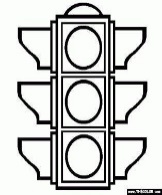 Understanding: Area and Perimeter. I will review the formulas for area and perimeter before I beginI will watch Math Antics or other YouTube videos to review concepts.I will use Brain Pop to clarify my doubtsI will review PowerPoints from past weeks to clarify my doubts.Checking my Project.I will check I have included my units of measurements. I will check all operations with the opposite operation. I will re-read my work after I finish it.I will re-read instructions and underline the key words. 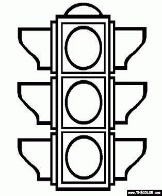 